კვირა 3( სხეული)სავარჯიშო 1: უყურეთ ვიდეოს.https://www.youtube.com/watch?v=Iy24oFrHQj0https://www.youtube.com/watch?v=_Baa-xPS8SAhttps://www.youtube.com/watch?v=B6oQO0Y2AGcსავარჯიშო 2: აქ http://polydromo.web.auth.gr/index.php/el-gr/yliko/playing-with-languages დააჭირეთ სიტყვებს და ნახეთ სხეულის ნაწილები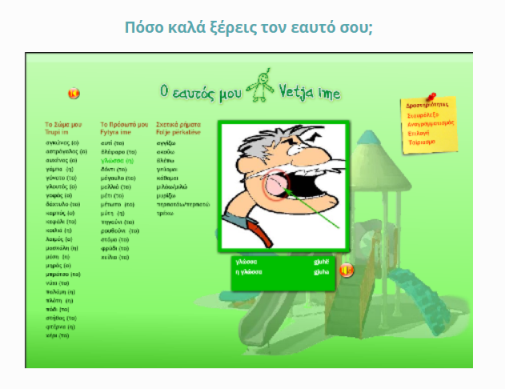 სავარჯიშო 3: გადადით http://www.mikrapaidia.gr/ccs9/ნაბიჯი 1: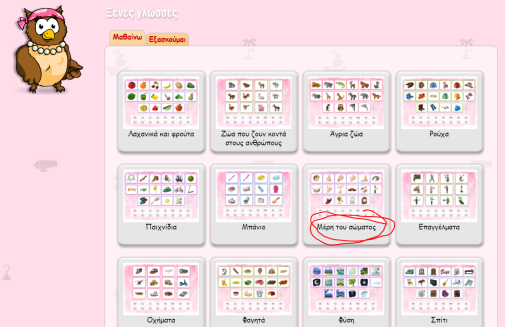 ნაბიჯი 2: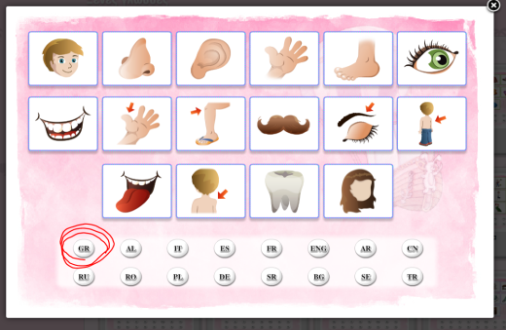 სავარჯიშო 4: გადადით "Σώμα 1" -ში. წაიკითხეთ სიტყვები.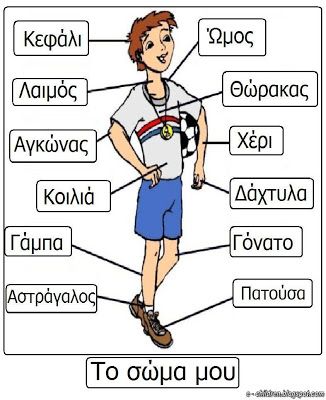 გადადით სახლი 2-ში და დაწერეთ რაც შეიძლება მეტი სიტყვა.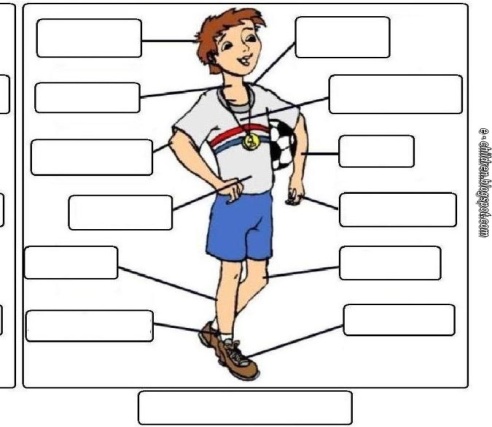 სავარჯიშო 5: გადადით "Αισθήσεις". X მარჯვნივ მოათავსეთ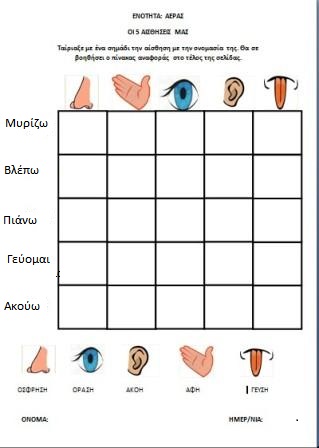 სავარჯიშო 6: დახატეთ თქვენი მეგობარი და ჩაწერეთ იმდენი სხეულის ნაწილი, რამდენსაც ახსოვთ.სავარჯიშო 7: გაგრძელება http://photodentro.edu.gr/lor/r/8521/10767ნაბიჯი 1: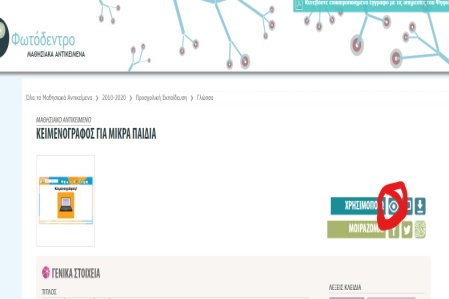 ნაბიჯი 2: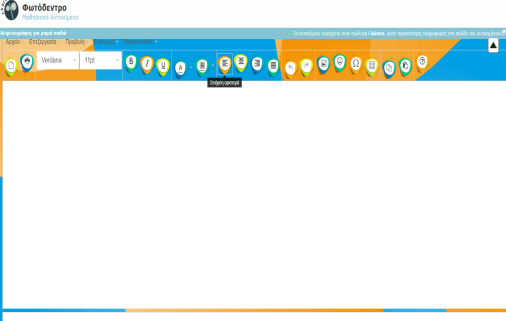 დაწერე სიტყვები.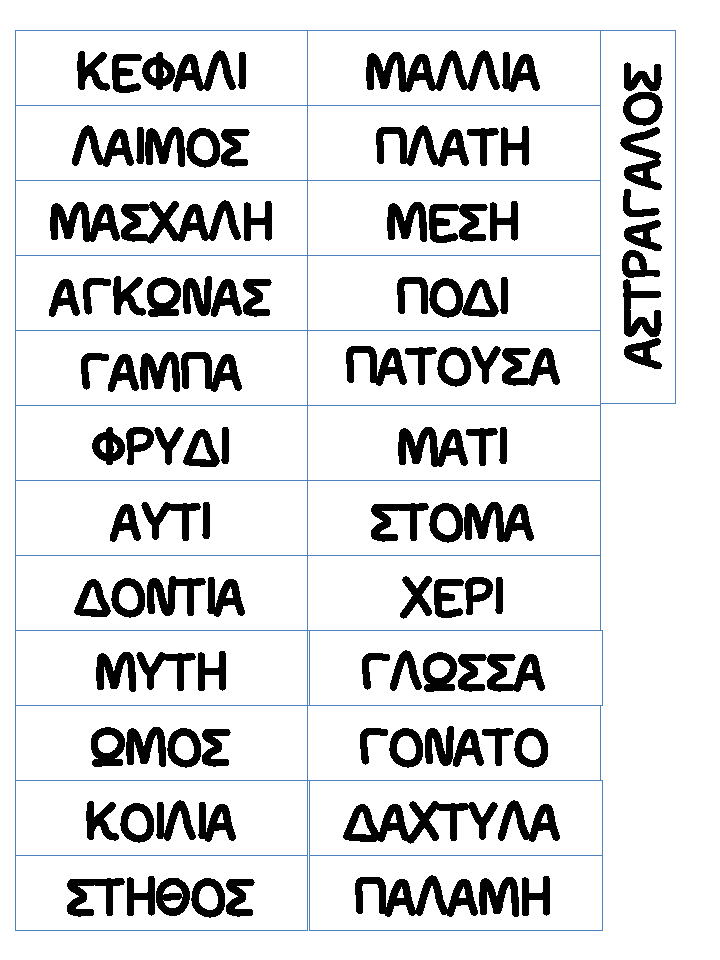 სავარჯიშო 8: გადადით "Αντιστοίχιση". იგი აერთიანებდა გამოსახულებას სიტყვასთან.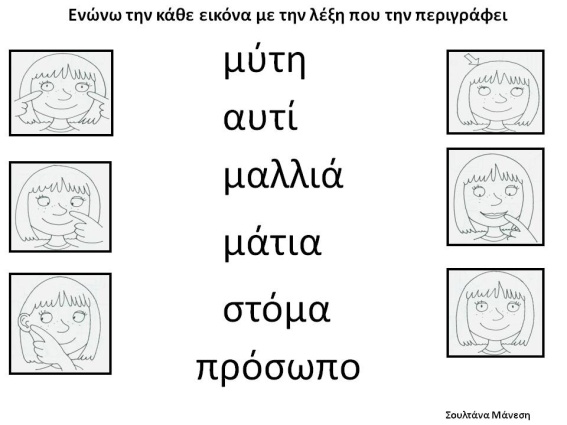 